EJERCICIOS DE RELAJACIÓN CON LA RESPIRACIÓNEl primer y segundo ciclo de primaria realizaron una sesión de técnicas de relajación y capacidad pulmonar a través de la respiración dentro del proyecto SOMOS UN HOSPITAL, ya que sus clases trabajaban la especialidad de Neumología.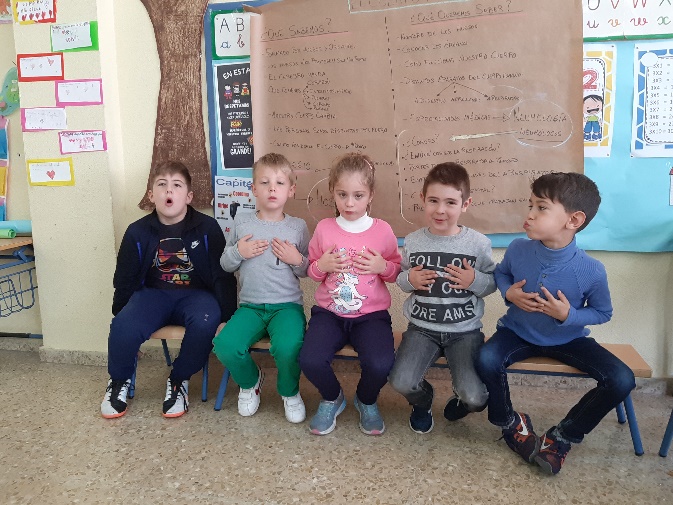 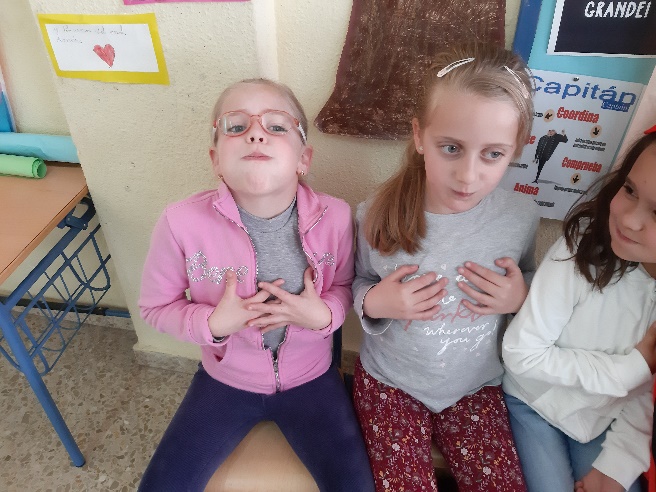 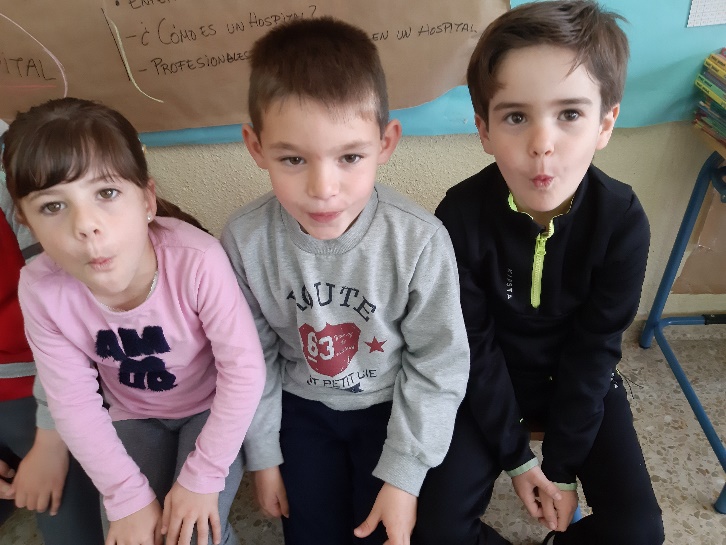 